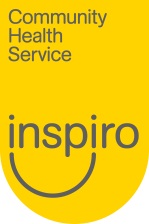 Volunteer Position Description Interlink Program_________________________________________________________________________________Position:			Interlink Group VolunteerHours:		10am – 3pm Wednesday during school termsLocation:		1616 – 1622 Burwood highway, BelgraveReports to :                                     Volunteer reports to Support WorkerSupport Worker :                          Cate Wilson and Alisa McBurneyStaff Involved in Program           Cathy van den Essen, Cate Wilson and Alisa McBurney_________________________________________________________________________________PURPOSE OF THE POSITION:The Interlink Program provides a structured activity program for adults with an Intellectual disability. The aim of the program is to provide a social atmosphere in which clients can interact, develop their individual physical, emotional, social and intellectual potential and further their independence. Each term has a theme around which activities are structured.KEY SELECTION CRITERIAQualifications, experience,  skills and attributesThe ability to work as part of a teamA willingness to work under the direction of a member of staff.Patience and good verbal communication skillsThe ability to work with and be accepting of a broad range of peopleSome group work experience and skills would be advantageousFull driver’s licenceCurrent volunteer WWC checkPolice check.ORGANISATIONAL ENVIRONMENT:Inspiro is a local, not-for-profit community health service providing allied health, health promotion, counselling and dental services to the Yarra Ranges community. Our work environment is inclusive, collaborative and proactive.Our Vision:	To inspire as many people as we can to reach their personal health goals. Our Values:Friendly – We offer a welcoming and friendly place where people are treated equally with respect and dignity. Local –We provide a strong local membership, board and workforce which keeps us grounded on what is important for clients. Empowering – We respect the right of each individual to set their own health goals and help empower people to reach them. Holistic – We understand all of a client’s health goals, not just the issues at hand.DUTIES AND RESPONSIBILITIES: Work SpecificAssist in the setting up of the program.Observe the clients for progress and safety and report any concerns to staff member.Assist with delivery of program under the direction of the staff member.Encourage clients to be independent but be willing to assist them when required.Assist with the packing up after the program.Assist staff on outings with getting around safely and getting in and out of the bus or carsAssist in being a driver on outingsADDITIONAL INFORMATION:Inspiro is an Equal Opportunity Employer.Appointment as a volunteer is subject to satisfactory completion of a Police Records Check and (where relevant) a Working with Children Check.In the context of Occupational Health and Safety (OH&S), all volunteers are required to carry out their duties in a manner that does not adversely affect their own health and safety and that of others by reporting all incidents and injuries as well as co-operating with any measures introduced in the workplace to improve OH&S.Pre-existing injury – prior to any person being appointed to this position they will be required that they disclose full details of any pre-existing injuries or diseases that might impact on their ability to meet the position requirements or might be affected by volunteer service in the position.Inspiro is a smoke free workplace.As a means of recognising your efforts, your Support Worker will conduct a 3 month reviewVolunteers will be updated on relevant policies and be provided with opportunities for training relevant to the role.I have read and understand this position description and agree to work within my capabilities and these guidelines in order to achieve the given tasks.Volunteer Name: ________________________________________________     Volunteer Sign: ______________________                      Date: ___/___/___ Supervisor Name: _______________________________________________Supervisor Sign: ____________________                         Date: ___/___/___